TexasARP Vendor Membership / Advertising FormDear Vendor, please select one of the options below. 2024-2025 Membership / Printed Directory & Repossession Laws Booklet - Advertising rates are: ______ $2000- *Full page ad in the front of the booklet______$1000- *Full Page ad in the rear of the booklet______ $600- *Half Page ad in the front of the booklet______ Business Card ad random location $200.00______ Annual Vendor Membership: $600*Full & Half page ads will include your 2024-2025 Vendor dues and a free banner ad in rotation on the home page of the TexasARP website. The banner ad will include your company logo and link to your company website. You will also be listed as a Member on our “Vendors” website page. The booklet is printed in Black & White and the page size is 5”x7” vertical. Cut off for book addition is MONDAY MARCH 25th, 2024Total due: $_________________Pay by Credit Card: We accept Visa, Master Card or American Express or Mail your check.Company Name: ________________________________________________________Member Name: _________________________________________________________Card Number: ___________________________________ CVC Code: _______________ Expiration Date: ___________Card Holders Name: _______________________________ Card Holders Phone Number: ________________________Card Holders Billing Address: _________________________________________________________________________Card Holders Signature: ____________________________________ Date: ___________________Pay Online- 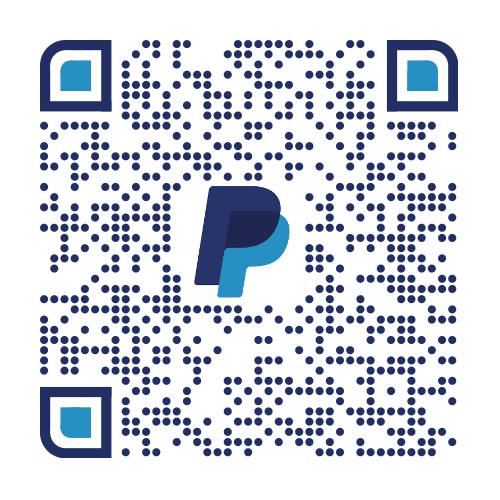 If you have any questions on membership, please contact the president at: (281) 507-4513Email the payment form to: info@TexasARP.org Mail the payment form with your check to:  If you choose to mail a check, please let us know!		TexasARP  12828 Hwy 105 WConroe, Texas 77304*Returned checks will be assessed a $ 30.00 service charge.